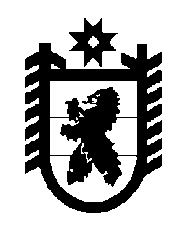 Российская Федерация Республика Карелия    УКАЗГЛАВЫ РЕСПУБЛИКИ КАРЕЛИЯО внесении изменений в УказГлавы Республики Карелия от 3 августа 2011 года № 68Внести в Порядок назначения, перерасчета и выплаты ежемесячной доплаты к трудовой пенсии лицам, замещавшим должность Главы Республики Карелия, государственные должности Республики Карелия категории «А», отдельные государственные должности Республики Карелия, государственные должности государственной службы Республики Карелия категории «Б» и «В» и должности государственной гражданской службы Республики Карелия, утвержденный Указом Главы Республики Карелия от 3 августа 2011 года № 68 «Об утверждении Порядка назначения, перерасчета и выплаты ежемесячной доплаты к трудовой пенсии лицам, замещавшим должность Главы Республики Карелия, государственные должности Республики Карелия категории «А», отдельные государственные должности Республики Карелия, государственные должности государственной службы Республики Карелия категории «Б» и «В» и должности государственной гражданской службы Республики Карелия» (Собрание законодательства Республики Карелия, 2011, № 8, ст.1189), следующие изменения:1) пункт 2  изложить в следующей редакции:«2. Лица, указанные в пункте 1 настоящего Порядка (далее – заявители, лица, которым назначается доплата), обращаются с письменным заявлением о назначении доплаты по форме согласно приложению № 1 к настоящему Порядку в орган исполнительной власти Республики Карелия, уполномоченный Правительством Республики Карелия на назначение, перерасчет и выплату доплаты (далее – уполномоченный орган), с приложением следующих документов:1) копия паспорта или иного документа, удостоверяющего личность;2) копия пенсионного удостоверения, подтверждающего факт назначения трудовой пенсии по старости или трудовой пенсии по инвалидности; 3) копия трудовой книжки; 4) иные документы, подтверждающие трудовую деятельность, или их копии (представляются в случаях, когда в трудовой книжке отсутствуют записи о периодах службы (работы), включаемых в стаж гражданской службы для назначения доплаты);5) копия военного билета (для лиц, проходивших военную службу);6) справка о размере месячного должностного оклада, районного коэффициента и процентной надбавки за работу в районах Крайнего Севера и приравненных к ним местностях по форме согласно приложению № 2 к настоящему Порядку, выданная государственным органом, в котором заявитель замещал должность, либо который обеспечивал его деятельность перед увольнением (представляется в случае, если государственный орган, в котором заявитель замещал должность, либо который обеспечивал его деятельность перед увольнением, осуществляет деятельность); 7) архивная справка или копия архивного документа, содержащая сведения о размере месячного должностного оклада, районного коэффициента и процентной надбавки за работу в районах Крайнего Севера и приравненных к ним местностях, на день увольнения заявителя с должностей, указанных в пункте 1 настоящего Порядка,  или по выбору  лиц, уволенных с гражданской службы,  на день достижения возраста, дающего право на трудовую пенсию по старости (представляется в случае, если государственный орган, в котором заявитель замещал должность, либо который обеспечивал его деятельность перед увольнением, реорганизован или ликвидирован и отсутствует государственный орган, которому переданы его функции).Копии прилагаемых документов должны быть удостоверены нотариально, за исключением случаев, когда заявитель одновременно представляет копии документов и соответствующие документы в подлинниках.»;2)  в абзаце первом пункта 3 слово «государственным» заменить словом «уполномоченным»;3) пункты 5 и 6 признать утратившими силу;4) пункт 7 изложить в следующей редакции:«7. Уполномоченный орган при получении заявления и документов, указанных в пункте 2 настоящего Порядка:1) осуществляет проверку правильности оформления представленных документов;2) в случае, если заявителем не представлены или представлены не в полном объеме документы из указанных в пункте 2 настоящего Порядка, в течение семи рабочих дней со дня получения документов направляет заявителю разъяснение о том, какие документы необходимо направить дополнительно. Если документы, указанные в абзаце первом настоящего подпункта, будут представлены не позднее чем через три месяца со дня получения заявителем соответствующих разъяснений уполномоченного органа, днем обращения за назначением доплаты считается день приема заявления государственным органом или дата, указанная на почтовом штемпеле организации федеральной почтовой связи по месту отправления заявления.В случае непредставления или неполного представления документов, указанных в абзаце первом настоящего подпункта, в течение трех месяцев со дня получения заявителем соответствующих разъяснений уполномоченного органа, уполномоченный орган в день, следующий за днем истечения данного срока, принимает решение об отказе в назначении доплаты. В случае представления таких документов позднее трех месяцев со дня получения заявителем соответствующих разъяснений уполномоченного органа, уполномоченный орган возобновляет действия по назначению доплаты, днем обращения за назначением доплаты считается день представления последнего из указанных документов.»;5) пункт 8 признать утратившим силу;6) пункт 9 изложить в следующей редакции:«9. Уполномоченный орган в месячный срок, если иной срок не установлен подпунктом 2 пункта 7 настоящего Порядка, со дня получения заявления и документов, указанных в пункте 2 настоящего Порядка, принимает решение о назначении доплаты или об отказе в ее назначении.Основаниями для отказа в назначении доплаты являются:1) отсутствие у заявителя права на доплату;2) непредставление или неполное представление заявителем документов,  указанных в пункте 2 настоящего Порядка, с учетом положений подпункта 2 пункта 7 настоящего Порядка. Решение о назначении доплаты оформляется приказом уполномоченного органа о назначении ежемесячной доплаты к трудовой пенсии (далее – приказ о назначении доплаты) по форме согласно приложению № 4 к настоящему Порядку.Решение об отказе в назначении доплаты оформляется письмом уполномоченного органа с указанием причин и правовых оснований отказа.»;7) пункт 10 дополнить абзацем следующего содержания:«Документы заявителей, которым отказано в назначении доплаты,  возвращаются им по их письменному заявлению.»;8) в приложении № 2 строки «Ознакомлен:"___" _________ 20___ г.  __________________  ________________________»                                                      (подпись)                         (инициалы, фамилия)исключить;	9) приложение № 3 признать утратившим силу.          Глава Республики  Карелия                                                               А.П. Худилайненг. Петрозаводск1 октября 2012 года№ 129